Application for West-side Brownfields Greening Contest PresentersDeadline: 5pm on Monday, November 6th, 2017-Looking for LOCAL Residents and groups to participate-Envision greening plans for a city-owned vacant lot in your neighborhood.A brownfield is a property, the expansion, redevelopment, or reuse of which may be complicated by the presence or potential presence of a hazardous substance, pollutant, or contaminant. The Baltimore Office of Sustainability, with support from the US Environmental Protection Agency, Ground Work USA, and local partners, is seeking to identify, clean up, and turn brownfields in east and west Baltimore into new green spaces. We have funds from the EPA for brownfields assessment, the first step in the cleanup and redevelopment process, and are coming to the community for ideas on which spaces are of greatest concern/interest, and what we should do with them.We want your ideas for how to best utilize these forgotten spaces! Do you see a community garden? Do you want a farm? Would you like a rain garden or a park? We will be choosing five LOCAL presenters from west Baltimore to participate in this contest.Who?We are seeking people and groups who live and/or work in west Baltimore. If you don’t have a direct connection to the community but are interested in working on an idea, please contact Denzel Mitchell (info below) and we may be able to connect you to someone local who could work with you.What?Share your idea for a green-themed future use (ex. garden, picnic area, playground, farm, rain garden, outdoor meeting space, park) of a city-owned vacant lot with a SIMPLE drawing AND a selfie of you in the space AND the reasons why you chose it. Finalists will give brief presentations on their ideas at a public meeting, and ideas will be voted upon by other community members. This will inform our work as we seek to assess, cleanup, and reuse these spaces. For inspiration, we encourage you to look at the City’s Green Pattern Book (http://www.baltimoresustainability.org/green-pattern-book/) and draft materials for our Green Network Plan (http://www.baltimoresustainability.org/projects/green-network/). Why?Local residents and stakeholders have great ideas on what their community needs! When?Application is due November 6th, 2017. Finalists will present in the evening on the week of November 27th (date to be announced).For questions or more information, visit www.baltimoresustainability.org/brownfields or contact Denzel Mitchell at denzel.mitchell@baltimorecity.gov or 410-396-1227.STEPS to applySelect a city-owned vacant lot in west Baltimore. This can be either from a list we provide, or a site that you identify and we verify is eligible – if you are identifying the site yourself, please submit the location as soon as possible in advance to Denzel Mitchell at denzel.mitchell@baltimorecity.gov or 410-396-1227.Take a selfie in front of the space.Create a simple drawing of your idea.Complete the attached form and submit it, your selfie, and your drawing by November 6, 2017. Submissions can be sent in via email to denzel.mitchell@baltimorecity.gov, via postal mail to Denzel Mitchell, 417 E. Fayette St., 8th floor, Baltimore, MD 21202, or dropped off in person to the Druid Heights Community Development Corporation at 2140 McCulloh St, Baltimore, MD 21201.If selected, you will be expected to give a QUICK 5 minute presentation about your idea in the evening on the week of November 27, 2017 (date to be announced).  A small stipend is awarded to presenters.Rules and Expectations:We may contact you with follow-up questions about your application – you must respond within 1 week.You may not use a professional designer, landscape architect, contractor or the like to draw/craft your idea plan, but students are ok.You can work with a small group or as an individual to prepare a presentation to share.Applicants will be notified if they’ve been chosen to present by Wednesday, November 15th. All presenters and team members must attend an evening presentation on the week of November 27th to present their idea.Each presenter will have 5 minutes to tell us about what site they chose, what they envision for the future, who will use it, and why it’s important.Each presenter (or group) will receive a $100.00 total stipend for their presentation at the end of the contest.Presentations will be voted upon by other community members, and the winner will receive a bonus prize.West-side Brownfields Greening Contest Application FormName (of all contributing participants, and of the group you belong to, if applicable):Contact email address:Contact mailing address:What is your connection to the community?Which lot do you have an idea for?What would you like to see there?  Please describe and attach a drawing of your idea as a separate document. Who would be the primary users of this space if transformed?Why is this important to the community?Why is this important to you personally?For questions or more information, visit www.baltimoresustainability.org/brownfields or contact Denzel Mitchell at denzel.mitchell@baltimorecity.gov or 410-396-1227.Thank you!!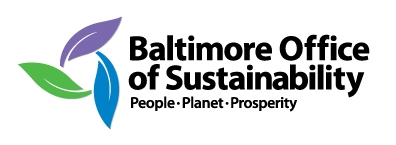 